minutes 	  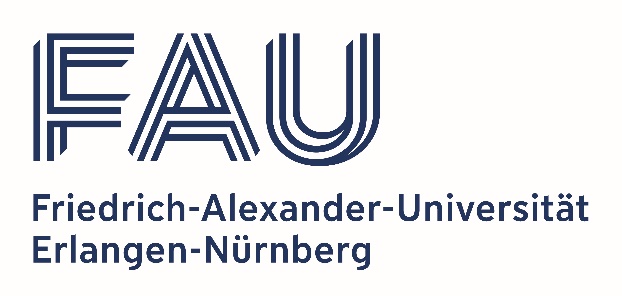 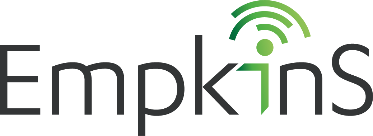 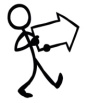 Sub project / GAP (incl. sub projects): Date and location: Participants: Keeper of the minutes:Date and location for next meeting: Notes:topic 1 - titlecontent/description:tasks and responsibilities:topic 2 - titlecontent/description:tasks and responsibilities:topic 3 - titlecontent/description:tasks and responsibilities:topics for next meeting